MULTIKEY LESSON PLANSubject: PhysicsTopic: Forces in actionAge of students: 17Language level: B1/ B2Time: 45/ 60 minutes Content aims:After completing the lesson, the student will be able to:Distinguish the properties of forces.Determine the forces acting on a body.Distinguish when forces have the same direction and sense and when they have opposite sense.Define Newton’s Laws.Solve problems using the Newton’s second law.Apply the equations for constant accelerationApply Newton’s relation between force and acceleration to analyse the motion of objects.Language aims:After completing the lesson, the student will be able to:Use new vocabulary within the topics.Analyse examples of daily life related to Newton’s Laws.Materials:The presentation ‘Forces in action’Student’s worksheets 0 to 3.Procedure:0. Previous knowledge about Motion: work in pairs, Worksheet 0.Before starting the lesson, students review the main features of motion completing a questionnaire of the Worksheet 0.Then, working in pairs, students compare their answers.At the end of the lesson, we check the task all together.1. ‘Forces in action’ presentation: work individually, Worksheet 1.Students have the Worksheet 1 which provides students brief information about the presentation.Teacher introduces the lesson ‘Forces in action’ to students and explains them some of the main ideas about Dynamics as a part of physics that studies the actions exerted on a body and how these actions affect the movement thereof.Then, students listen teacher’s presentation2. ‘Forces in action’ tasks: teamwork (4), Worksheet 2.After listening the teacher’s presentation, students, in the same teams, connect the whole parts of the presentation with the main ideas of the ‘Forces in action’ lesson completing the following tasks of the Worksheet 2.3. ‘Forces in action’ discussion: teamwork (4), Worksheet 3.Students, in groups of four people, discuss the answers of a guided questionnaire of the Worksheet 3.4. ‘Forces in action’: WorksheetsTeachers will provide students with the following worksheets 0 to 34. ‘Forces in action’: Self-assessment gridStudents assess themselves using the provided self -assessment grid.Content-obligatory languageContent-compatible languageDynamics, interaction, motionBody, mass, inertiaTo exertVelocity, acceleration, forceTension, normal, resultant, gravityMagnitude, modulus, senseNormal, tangent, displacement, trajectoryaxis, axes, plane, pendulumuniformly, equilibriumPhysics, Action, reaction, movementObject, weight, resistanceto applyspeedfrictionparallel, perpendicular, directiondistance, length, heightinclined, angle, slideWorksheet 0Questionnaire: What do we know about motion?Before starting the lesson …Before starting the lesson …0.1. When do we say that a body is in motion?0.2. Why is a frame of reference needed?0.3. Indicate the speed at which circulates a car that runs 150 km in 1.5 hours:0.4. Indicate what is the trajectory of the following motions:0.5. A bus, which runs at constant speed, braking in front of a red light in 4 seconds:0.1. When do we say that a body is in motion?0.2. Why is a frame of reference needed?0.3. Indicate the speed at which circulates a car that runs 150 km in 1.5 hours:0.4. Indicate what is the trajectory of the following motions:0.5. A bus, which runs at constant speed, braking in front of a red light in 4 seconds:Worksheet 1‘Forces in action’: brief information for presentationWhile listening teacher’s presentation …While listening teacher’s presentation …Contents of presentation1. Why a body changes its speed?1.1. Properties of forces2. How can you determine the forces acting on a body?2.1. Scheme to determine the forces acting on a body3. What happens if more than a force acts on a body?3.1. Forces with the same direction and sense3.2. Forces with the same direction and opposite sense3.3. Forces forming an angle with the direction of displacement3.3.1. Example 1: Body sliding down an inclined plane (no friction)3.3.2. Example 2: Simple pendulum4. Newton's Laws4.1. Newton's First Law or The Law of Inertia4.2.. Newton's Second law or The fundamental Law of dynamics4.2.1. The Newton4.3. Newton’s Third Law or Law of Action-Reaction4.3.1. Example 14.3.2. Example 2Contents of TasksWorksheet 0: Questionnaire: What do we know about motion?Worksheet 1: ‘Forces in action’: ContentsWorksheet 2: ‘Forces in action’ tasksWorksheet 3: ‘Forces in action’ discussion: guided questionnaireContents of presentation1. Why a body changes its speed?1.1. Properties of forces2. How can you determine the forces acting on a body?2.1. Scheme to determine the forces acting on a body3. What happens if more than a force acts on a body?3.1. Forces with the same direction and sense3.2. Forces with the same direction and opposite sense3.3. Forces forming an angle with the direction of displacement3.3.1. Example 1: Body sliding down an inclined plane (no friction)3.3.2. Example 2: Simple pendulum4. Newton's Laws4.1. Newton's First Law or The Law of Inertia4.2.. Newton's Second law or The fundamental Law of dynamics4.2.1. The Newton4.3. Newton’s Third Law or Law of Action-Reaction4.3.1. Example 14.3.2. Example 2Contents of TasksWorksheet 0: Questionnaire: What do we know about motion?Worksheet 1: ‘Forces in action’: ContentsWorksheet 2: ‘Forces in action’ tasksWorksheet 3: ‘Forces in action’ discussion: guided questionnaireWorksheet 2‘Forces in action’ tasks1. Complete the properties of the represented force1. Complete the properties of the represented force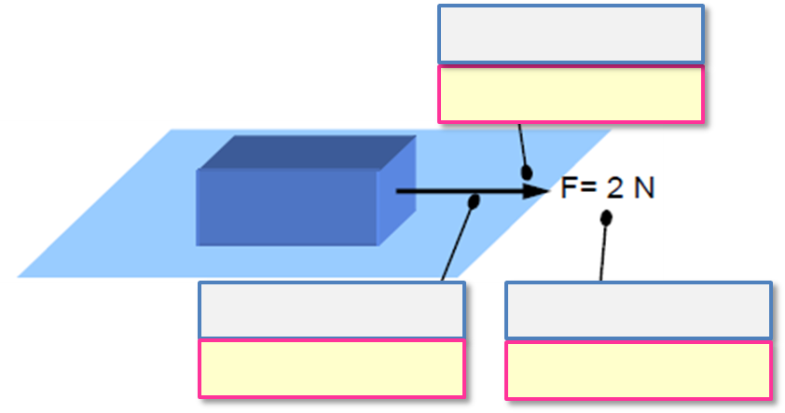 2. Finish the concept map in order to determine the forces acting on a body2. Finish the concept map in order to determine the forces acting on a body2. Finish the concept map in order to determine the forces acting on a body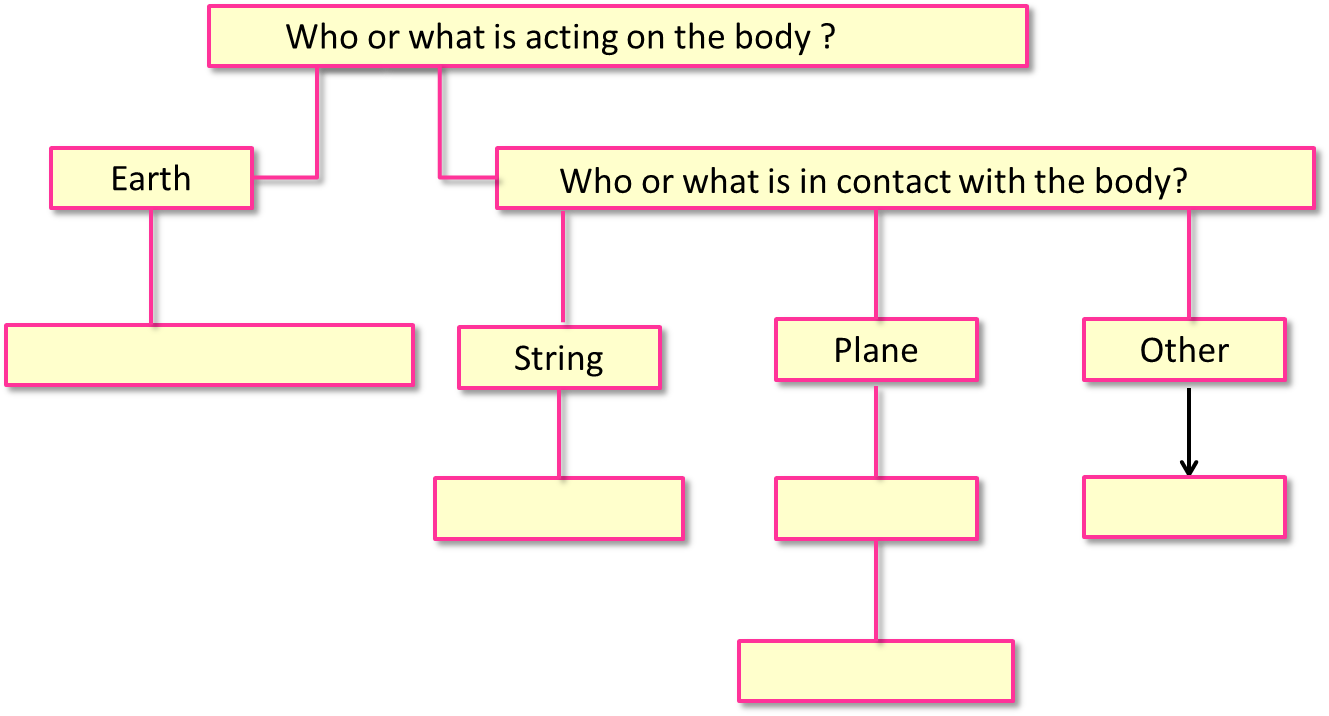 3. Find the resultant force when two forces with the same direction and sense act on a body3. Find the resultant force when two forces with the same direction and sense act on a body3. Find the resultant force when two forces with the same direction and sense act on a body3. Find the resultant force when two forces with the same direction and sense act on a body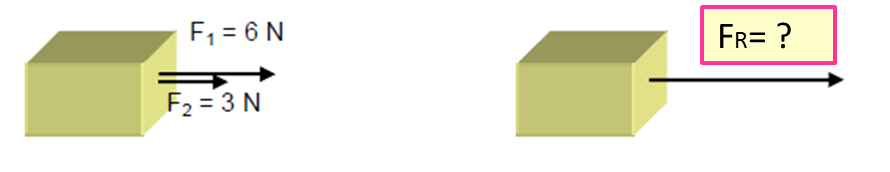 4. Find the resultant force when two forces with the same direction and opposite sense act on a body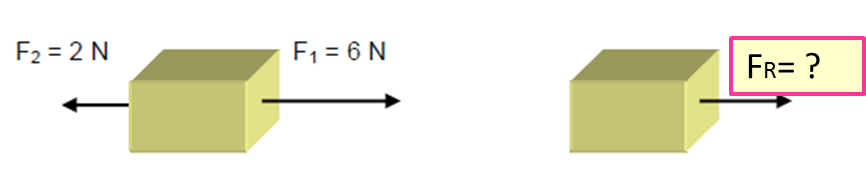 5. Decompose the force which is forming an angle with the direction of displacement for two perpendicular forces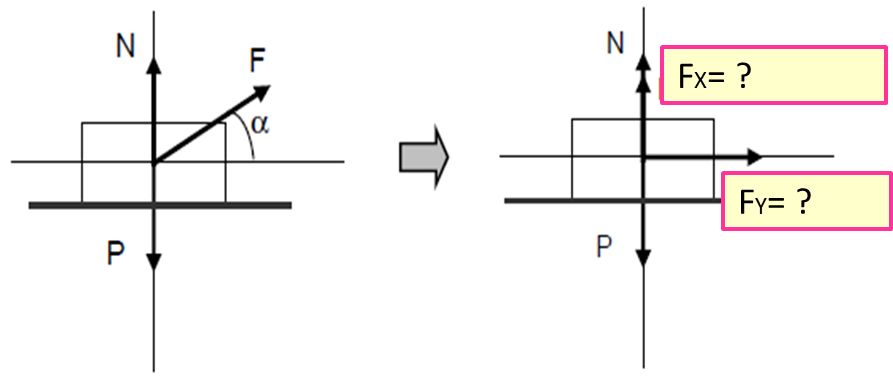 6. Explain the steps recommended to follow to simplify the problem of an object sliding down an inclined plane without friction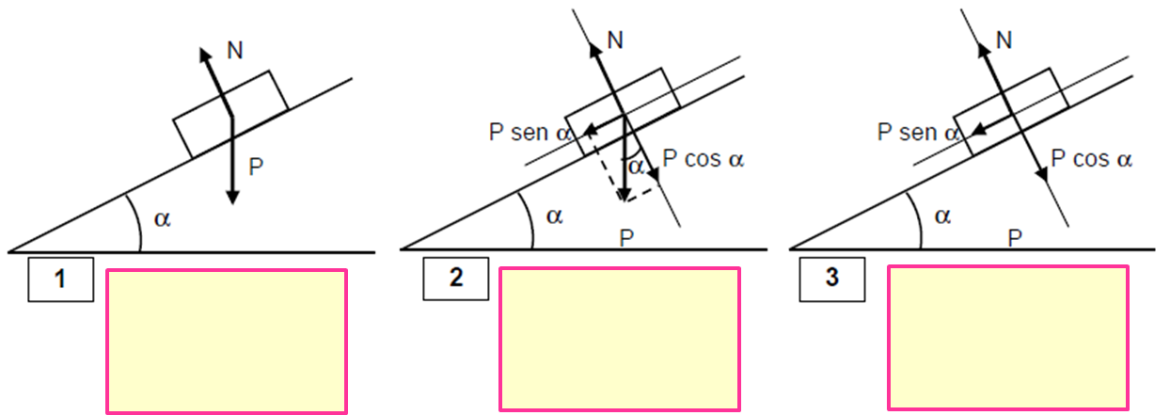 7. Find all the forces acting on this simple pendulum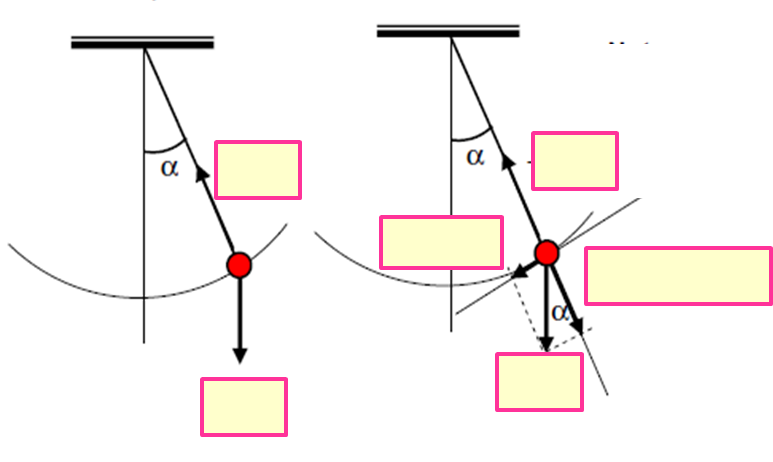 8. Complete the concept map about Newton’s laws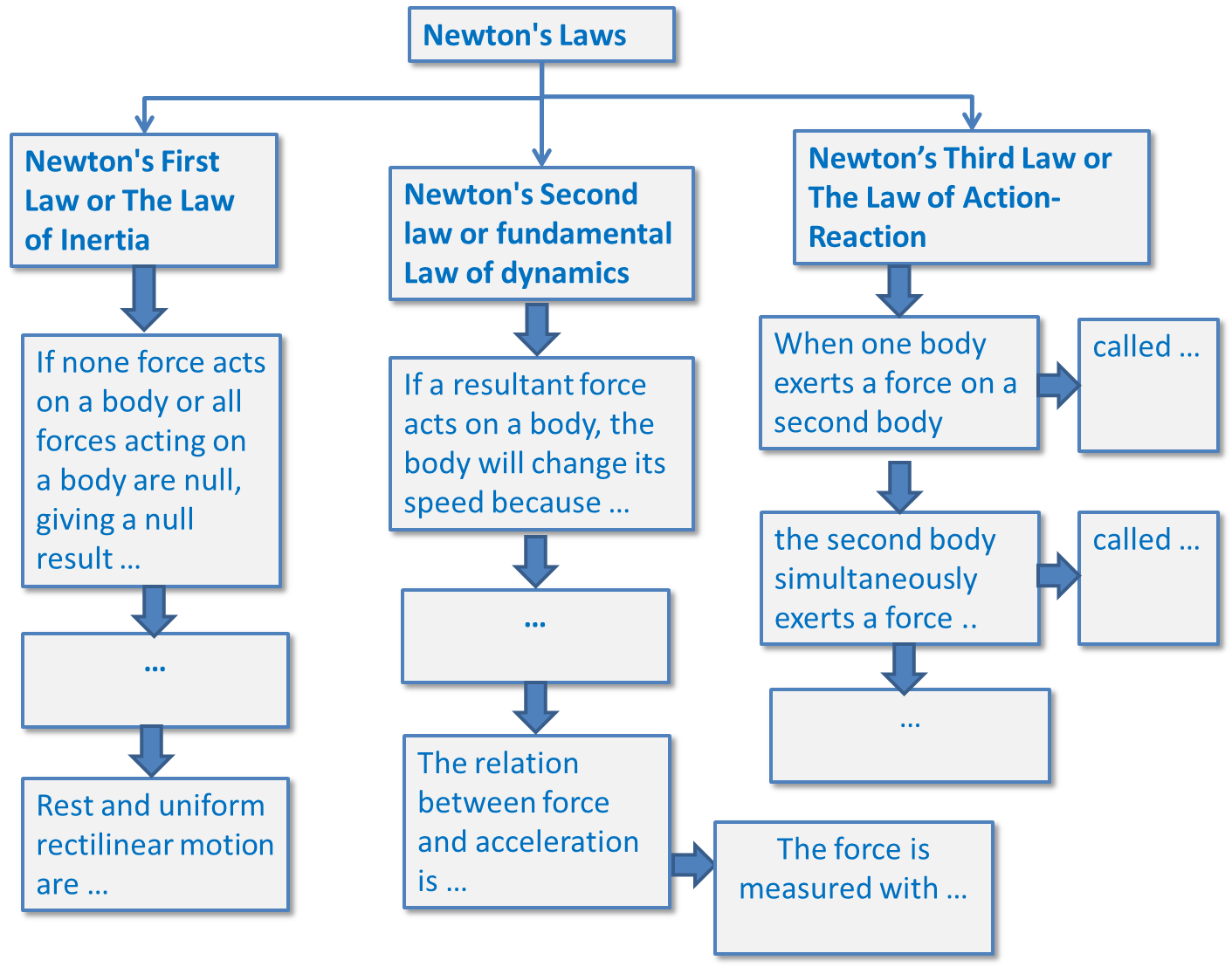 Worksheet 3‘Forces in action’ discussion: guided questionnaireAfter listening teacher’s presentation …After listening teacher’s presentation …1. Why a body changes its speed?2. What kind of properties the forces present?3. How can you determine the forces acting on a body?4. Do you remember the special names given to Some forces?5. What happens if more than a force acts on a body?6. Which procedure do we follow to find the resultant force when forces with the same direction and sense come to scene?7. And what about forces with the same direction and opposite sense?8. Which procedure do we follow to find the resultant force when we have forces forming an angle with the direction of displacement?9. According to the Newton's First Law or The Law of Inertia, what happens to the speed of a body if none force acts on it? And if all forces acting on it, giving a null result?10. What states Newton on its Second law regarding the speed of a body when a resultant force acts on it?11. Could you express in an equation the relation between applied force and produced acceleration?12. Could you explain in your own words what is a Newton?13. According to Newton’s Third Law, explain his Law of Action-Reaction in your own words using examples.14. Is it possible that action and reaction forces cancel themselves?1. Why a body changes its speed?2. What kind of properties the forces present?3. How can you determine the forces acting on a body?4. Do you remember the special names given to Some forces?5. What happens if more than a force acts on a body?6. Which procedure do we follow to find the resultant force when forces with the same direction and sense come to scene?7. And what about forces with the same direction and opposite sense?8. Which procedure do we follow to find the resultant force when we have forces forming an angle with the direction of displacement?9. According to the Newton's First Law or The Law of Inertia, what happens to the speed of a body if none force acts on it? And if all forces acting on it, giving a null result?10. What states Newton on its Second law regarding the speed of a body when a resultant force acts on it?11. Could you express in an equation the relation between applied force and produced acceleration?12. Could you explain in your own words what is a Newton?13. According to Newton’s Third Law, explain his Law of Action-Reaction in your own words using examples.14. Is it possible that action and reaction forces cancel themselves?CATEGORYBeginning1Developing2Accomplished3Excellent4ScoreWorksheet 0 - Questionnaire.Only 25% correctly answeredBetween 25 and 50% correctly answeredBetween 50 and 75% correctly answeredAll questions correctly answered… / 8Worksheet 2 - Task 1Only 25% correctly answeredBetween 25 and 50% correctly answeredBetween 50 and 75% correctly answeredAll questions correctly answered… / 8Worksheet 2 - Task 2Only answers correctly up to one box, but less than twoOnly answers correctly two boxes, but less than threeOnly answers correctly three boxes, but less than fiveAll questions correctly answered… / 8Worksheet 2 – Tasks 3 to 5Only answers correctly up to one box, but less than twoOnly answers correctly two boxes, but less than threeOnly answers correctly three boxes, but less than fourAll questions correctly answered… / 8Worksheet 2 – Task 6Only answers up to one box, but the steps are not clearly explainedOnly answers correctly up to two boxes, but the steps are not clearly explainedAll questions answered, but some steps are not clearly explainedAll questions correctly answered… / 8Worksheet 2 – Task 7Only answers correctly up to one boxOnly answers correctly up to three boxesOnly answers correctly up to five boxesAll questions correctly answered… / 8Worksheet 2 – Task 8Only answers correctly up to one boxOnly answers correctly up to two boxesOnly answers correctly up to three boxes, but less than fiveAll questions correctly answered… / 8Worksheet 3 - QuestionnaireOnly 25% correctly answeredBetween 25 and 50% correctly answeredBetween 50 and 75% correctly answeredAll questions correctly answered… / 8